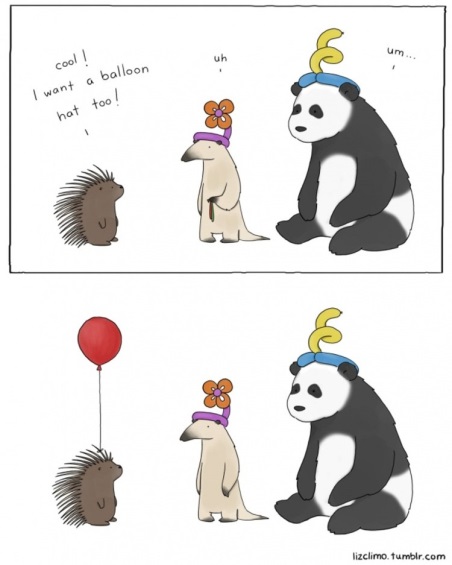 Round OneThe rabbit ____________________________________The hamster __________________________________The cheetah __________________________________The chimpanzee ________________________________The bear ____________________________________Round TwoThe dog _____________________________________The fox _____________________________________The panda ___________________________________The elephant _________________________________The pig _____________________________________Round ThreeThe dogs ____________________________________The rabbits __________________________________The bears ____________________________________The cat _____________________________________The elephants ________________________________ROUND ONEROUND TWOROUND THREEROUND ONEROUND TWOROUND THREEROUND ONEROUND TWOROUND THREEplayingwatchingflyingeatingstudyingtakingdrivingdrinkingreadingusingdoinglistening toice hockeylunchthe guitarmusica computerkaratepicturesbasketballa booka carsumosushiat schoolin the skyTVice hockeylunchthe guitarmusica computerkaratepicturesbasketballa booka carsumosushiat schoolin the skyTVice hockeylunchthe guitarmusica computerkaratepicturesbasketballa booka carsumosushiat schoolin the skyTV